Логопедические задания для учеников 2 класса 27.04.2020 – 30.04.2020Учитель-логопед: Панкратова Светлана ВикторовнаЭлектронная почта: pankra@mail.ruЕсли есть возможность ответы присылать на электронную почту.1. Прочитай предложения, найди и исправь ошибки. Спиши без ошибок.            У ани жывёт кот мурзик. он белый. На лапках томные патна. Хвост пушыстый.2. Разделите текст на предложения. Поставьте в конце каждого предложения нужный знак. Весна.Ярче светит солнышко потемнели в полях дороги посинел на реке лед прилетели белоносые грачи скоро оденется лес листвою зацветет на опушке черемуха.3. Филворд. Найди названия 12 месяцев.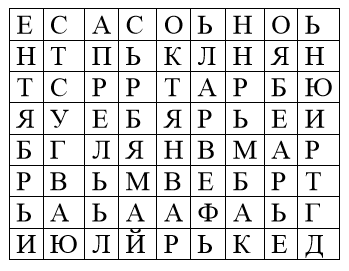 4. Логоребусы. Отгадай имена героев мультфильмов по первым буквам картинок.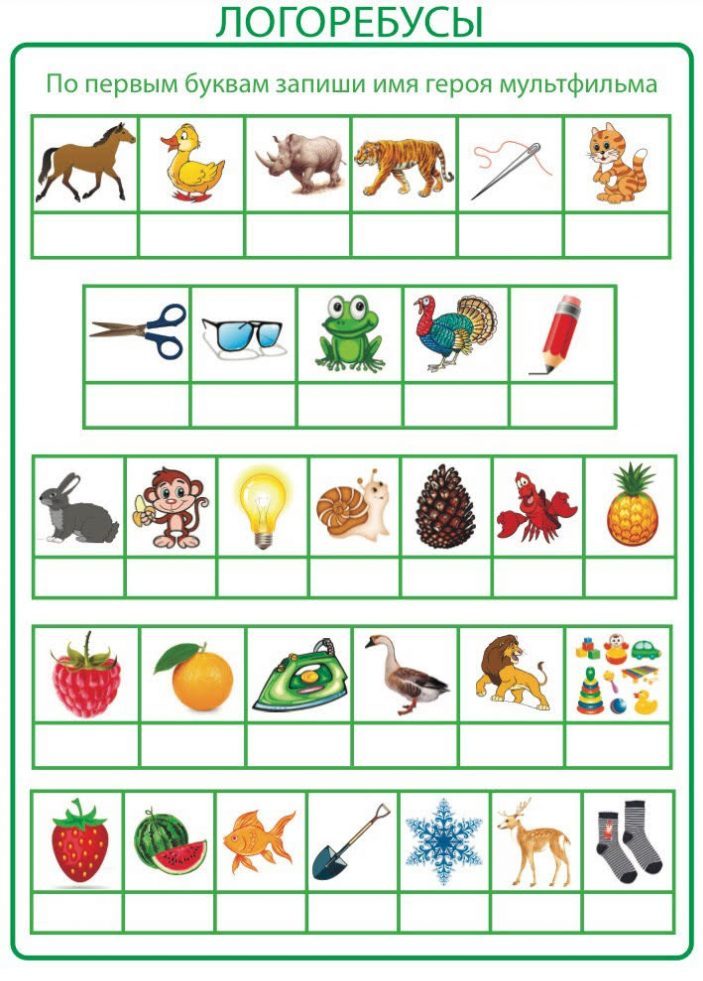 